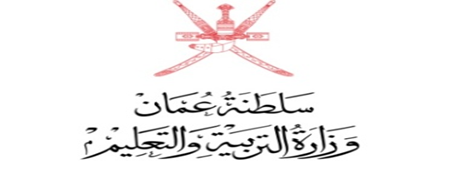 استمارة ملخص الدراسة المشاركة في ملتقى البحث العلمي للمعهد التخصصي للتدريب المهني للمعلمينأسم المشارك:					         جهة العمل/ المديرية:المؤهل العلمي:		                                            جهة التخرج (الجامعة): المسمى الوظيفي:	البريد الإلكتروني( @moe):			أبرز الإنجازات المهنية والبحثية (يكتفى بثلاثة فقط):.......................................................................................................................................................................................................................................................................................عنوان الدراسة المشارك بها:  ملخص البحث (عنوان البحث، عينة البحث ، أدوات البحث، الحدود الزمانية والمكانية للبحث ،أهم النتائج و التوصيات فيما لا يزيد عن 250 كلمة) :..........................................................................................................................................................................................................................................................................................................................................................................................................................................................................................................................................................................................................................................................................................................................................................................................................................................................................................................................................................................................................................................................................................................................................................................................................................................................................................................................................................................................................................................................................................................................................................................................................................................................................................*ملاحظة: يمكن استخدام أكثر من صفحة مع الإلتزام بتعبئة البيانات المطلوبة ، مع ارفاق الاستمارة بصيغة Word